Heart River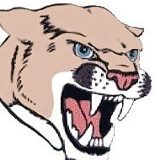 Home of the Cougars!6th GradeSouth Heart Elem Pool Play				South Heart High Pool PlayRichardton/Taylor vs Heart River		  9:00am		Trinity vs Mott/RegentRichardton/Taylor vs Beach   	        10:00am		        Trinity vs New EnglandHeart River vs Beach                 	  11:00am		Mott/Regent vs New EnglandSouth Heart Elementary 1:00pm	5th/6th Place Game		3rd Place SHE Pool vs. 3rd Place SHHS PoolSouth Heart High School1:00pm	3rd/4th Place Game		2nd SHE Pool vs. 2nd Place SHHS Pool2:00pm	Championship Game	1st Place SHE Pool vs. 1st Place SHHS PoolAll South Heart High School Pool teams will be considered the home team during crossover play.FIRST TEAM LISTED IN EACH POOL WILL BE CONSIDERED THE HOME TEAM AND WILL WEAR LIGHT UNIFORMS.Tournament Information:Entry Fee: $125.00/team for 6th Grade TournamentNo Pressing Allowed.Exception: Last 2 minutes of 2nd half if game is within 10 points.Tie Breaker Formula will follow this order:Three Way Ties in Pool PlayPoint Differential of the tied teams (20 point max)Then Head to Head between remaining teams.Total Points Allowed Between Tied Teams.Coin FlipHome Team will be the official book6 Minute Quarters; 6 Minute half-times; 10 minute warm-upsGames will roll if we get ahead of scheduleWe will be sharing locker rooms. Please collect any valuables and bring them to the bench with you.Belfield Public School, South Heart Public Schools, and St. Bernard’s Parish are NOT responsible for lost or stolen items.	Concessions will be availableAdmission Prices: $6.00 Adults and $4.00 Seniors/StudentsIf you have any questions, please feel free to contact me.Ronnie StewartHeart River Athletic Director701.677.5671 (School)307.689.0792 (Cell)Game 1ScoreGame 1ScoreRichardton/TaylorTrinityHeart RiverMott/RegentGame 2ScoreGame 2ScoreRichardton/TaylorTrinityBeachNew EnglandGame 3ScoreGame 3ScoreHeart RiverMott/RegentBeachNew EnglandWinsPoint DifferentialPoints AllowedPool FinishWinsPoint DifferentialPoints AllowedPool FinishRichardton/TaylorNew EnglandBeachTrinityHeart RiverMott/Regent